О внесении изменений в План деятельности Управления Федеральной службы по надзору в сфере связи, информационных технологий и массовых коммуникаций по Республике Крым и городу Севастополь на 2018 годВ связи с прекращением по решению учредителя (вх. от 07.03.2018  №  1816/91-сми) деятельности средства массовой информации периодического печатного издания газеты «Строительная газета ИНФОСТРОЙ» (свидетельство о регистрации СМИ от 09.03.2016 ПИ № ТУ 91 - 00261) на основании ст. 16 Закона Российской Федерации от 27.12.1991 № 2124-I «О средствах массовой информации» (приказ Управления Роскомнадзора по Республике Крым и городу Севастополь от 13.03.2018  №  15-смк), приказываю:1. Исключить из пункта 3.2.1 раздела 3 «Организация и проведение мероприятий систематического наблюдения за исполнением обязательных требований» Плана деятельности Управления Федеральной службы по надзору в сфере связи, информационных технологий и массовых коммуникаций по Республике Крым и городу Севастополь на 2018 год (далее – План деятельности), утвержденного 15.11.2017, мероприятие по систематическому наблюдению в отношении средства массовой информации:2. Заместителю руководителя - начальнику отдела по защите прав субъектов персональных данных, надзора в сфере массовых коммуникаций и информационных технологий П.А. Крашенинникову:2.1. В срок до 28.03.2018 внести соответствующие изменения в электронную версию Плана деятельности, сформированного в ЕИС Роскомнадзора.2.2. В срок до 28.03.2018 разместить информацию о внесенном изменении в План деятельности на Интернет-странице Управления Роскомнадзора по Республике Крым и городу Севастополь.	3. Контроль за исполнением настоящего приказа оставляю за собой.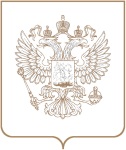 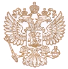 РОСКОМНАДЗОРУПРАВЛЕНИЕ ФЕДЕРАЛЬНОЙ СЛУЖБЫ ПО НАДЗОРУ В СФЕРЕ СВЯЗИ, ИНФОРМАЦИОННЫХ ТЕХНОЛОГИЙ И МАССОВЫХ КОММУНИКАЦИЙ ПО РЕСПУБЛИКЕ КРЫМ И ГОРОДУ СЕВАСТОПОЛЬПРИКАЗРОСКОМНАДЗОРУПРАВЛЕНИЕ ФЕДЕРАЛЬНОЙ СЛУЖБЫ ПО НАДЗОРУ В СФЕРЕ СВЯЗИ, ИНФОРМАЦИОННЫХ ТЕХНОЛОГИЙ И МАССОВЫХ КОММУНИКАЦИЙ ПО РЕСПУБЛИКЕ КРЫМ И ГОРОДУ СЕВАСТОПОЛЬПРИКАЗРОСКОМНАДЗОРУПРАВЛЕНИЕ ФЕДЕРАЛЬНОЙ СЛУЖБЫ ПО НАДЗОРУ В СФЕРЕ СВЯЗИ, ИНФОРМАЦИОННЫХ ТЕХНОЛОГИЙ И МАССОВЫХ КОММУНИКАЦИЙ ПО РЕСПУБЛИКЕ КРЫМ И ГОРОДУ СЕВАСТОПОЛЬПРИКАЗ№ Симферополь№ п/п мероприятияСведения о проверяемом средстве массовой информацииСведения о проверяемом средстве массовой информацииСведения о проверяемом средстве массовой информацииЗапланированный срок проведения мероприятияЗапланированный срок проведения мероприятия№ п/п мероприятияПолное наименование средства массовой информацииНомер свидетельства о регистрации СМИФорма распространенияначалоокончание1234561Строительная газета ИНФОСТРОЙПИ № ТУ 91 - 00261печатное СМИ газета04.06.1829.06.18РуководительД.В. Михайлов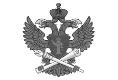 Документ подписан электронной подписью в системе электронного документооборота РоскомнадзораСВЕДЕНИЯ О СЕРТИФИКАТЕ ЭПСВЕДЕНИЯ О СЕРТИФИКАТЕ ЭПКому выдан:Серийный№:Кем выдан:Срок действия